Touro College and University System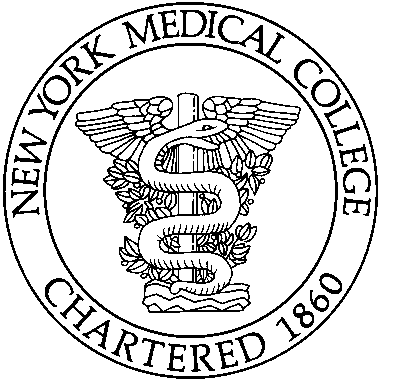 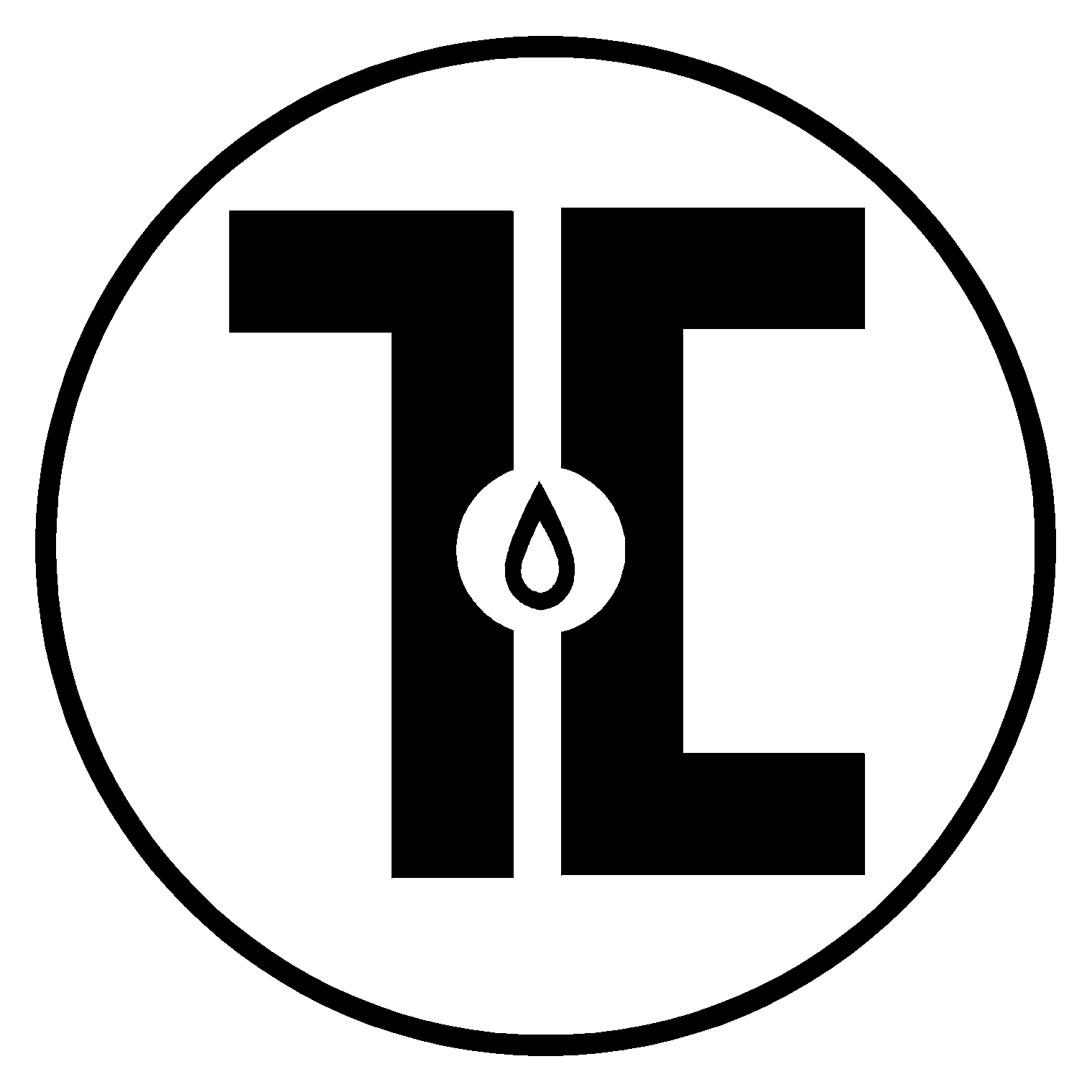    BRIDGE FUNDING GRANT PROGRAMin the BIOMEDICAL/HEALTH SCIENCESApplicationPI name & degree: Academic Title: School:							Department: Phone:                                                                 		Email: Project title: Funding agency & proposal type (e.g. NIH R01, AHA Grant-in-Aid): Score: 						Planned resubmission date:This application involves the use of (check all that apply): Human Subjects	 Animals	 Biohazards   Signature of Principal Investigator                                                  DateOther Approvals The PI has/will have exhausted other forms of internal (i.e. start-up) and external funding with the exception of fellow or student funding) for this specific project prior to the anticipated start date of the award. The PIs will have sufficient protected research time to accomplish this project.   Signature of Department Chair                                                    Date  Maximum allowable indirect costs will be pursued in resubmitted applications.  Greater than 90% of direct costs were expended during the full period of prior funding.   Signature 							Date   TC/TUN/TUC or SOM Finance